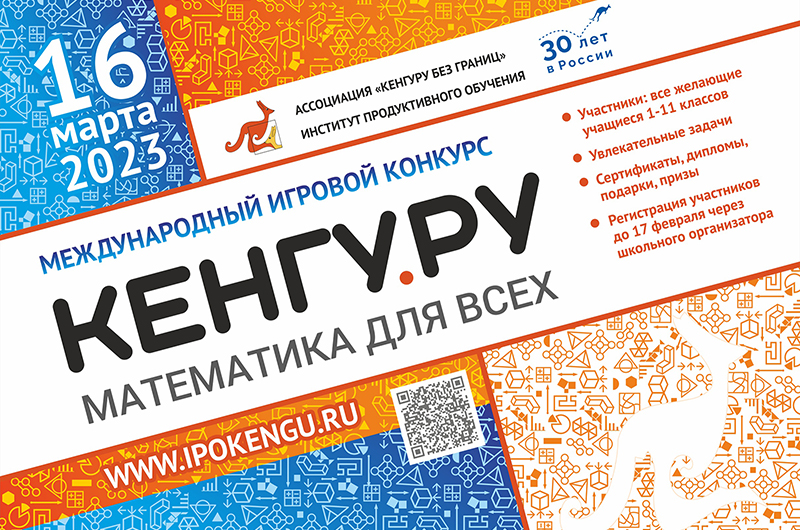 Информационное письмо!о проведении международного математического конкурса «Кенгуру»К участию в конкурсе без предварительного отбора допускаются все учащиеся 1-11 классов образовательных организаций, оплатившие регистрационный взнос. Участие в конкурсе является добровольным, привлечение учащихся к участию в конкурсе против их желания запрещается.Стоимость участия в олимпиаде (организационный взнос) составляет 100 рублей с человека.Заявки на участие в олимпиаде принимаются до 14 февраля 2023 года.Школьный организатор передает сведения о количестве участников в олимпиаде (заявки и организационный взнос) региональному оператору.Региональным оператором в Орловской области является:Уткин Алексей Владимирович Контактный телефон: 8905-046-45-16Арес электронной почты:  gua.200012@gmail.comСумма регистрационного взноса рассчитывается пропорционально числу участников, указанных в заявке образовательной организации. Порядок сбора взноса определяется непосредственно в образовательной организации.Оплата за участие переводится по след.реквизитам:
Валюта получаемого перевода: Российский рубль (RUB)
Получатель: УТКИН АЛЕКСЕЙ ВЛАДИМИРОВИЧ
Номер счёта: 40817810447000693696
Банк получателя: ОРЛОВСКОЕ ОТДЕЛЕНИЕ N8595 ПАО СБЕРБАНК
БИК: 045402601
Корр. счёт: 30101810300000000601
ИНН: 7707083893
КПП: 575202001
ОКПО: 09235905
ОГРН: 1027700132195
SWIFT-код: SABRRUMMVH1
Почтовый адрес банка: 302028, ОРЕЛ, УЛ. БРЕСТСКАЯ, 8